สำเนารายงานการประชุมฝ่ายสภาเทศบาลและพนักงานเทศบาลตำบลสันป่าตองประจำเดือนธันวาคม  พ.ศ.2561วันที่   6  เดือนธันวาคม   2561 ณ    ห้องประชุมเทศบาลตำบลสันป่าตอง เริ่มประชุมเวลา  14.00 น.   ปิดประชุมเวลา  16.00  น.ผู้เข้าประชุม1.  สิบเอกวันชัย	สังข์สุทธิ์		สมาชิกสภาเทศบาล2.  นางรพีพรรณ	สุริยานรากร		รองประธานสภาเทศบาล3.  นางแก้วเรือน	นนเทศา		สมาชิกสภาเทศบาล4.  นายสักการ 	ณิยกูล			ปลัดเทศบาล5.  นายอุกฤษณ์	ประสพโชคชัย		รองปลัดเทศบาล6.  นางศิริกานต์	อุนจะนำ		เจ้าพนักงานการเงินและบัญชี7.  นางพวงทอง	เครือยศ		หัวหน้าฝ่ายพัฒนารายได้8.  นายภาคภูมิ		โตวัชรกุล		เจ้าพนักงานธุรการ9.  นางชินากานต์	เจริญสุข		นักวิชาการศึกษา10.นายพงศกร		กันทะสี			นักป้องกันบรรเทาสาธารณภัย11.นางสาวพัชรียา	เจ้ากลดี			นักวิชาการสุขาภิบาล12.นางสาวอรุณรัตน์	โกเสส			พยาบาลวิชาชีพ13.นายพีราวัชร์	เขียววาท		วิศวกรโยธา14.นางลำดวน		ผดุงกิจ			หัวหน้าฝ่ายอำนวยการ15.นางสุภารัตน์	เพชรอินนุรักษ์		นักพัฒนาชุมชน16.นางสาววรินทร	มูลยศ			นักวิเคราะห์นโยบายและแผน17.นางสาวอรทัย	โฮตา			เจ้าพนักงานธุรการ18.นายวุฒิกร		วิกรมโยธิน		นักทรัพยากรบุคคล19.ว่าที่ ร.ต.สืบศักดิ์	ปัญโญ			นิติกร					เริ่มประชุมเวลา  13.30 น.เมื่อที่ประชุมพร้อมแล้ว   นายสักการ  ณิยกูล  ปลัดเทศบาลตำบลสันป่าตองปฏิบัติหน้าที่นายกเทศมนตรีตำบลสันป่าตอง   ทำหน้าที่ประธานใน   ที่ประชุมกล่าวเปิดการประชุมตามระเบียบวาระ ระเบียบวาระที่  1	เรื่องประธานแจ้งให้ที่ประชุมทราบ  นายสักการ  ณิยกูล		1. ขอขอบคุณเจ้าหน้าที่เทศบาลที่ได้ร่วมกันจัดกิจกรรมประเพณีลอยกระทงประจำปี พ.ศ.2561  ที่ผ่านมา  มีข้อปรับปรุงในปีต่อไป คือ ควรมีการปรับแพให้กว้างขึ้นเพื่อประชาชนที่มาใช้ทาน้ำได้เดินไปลอยกระทงสะดวกขึ้น  		2. วันสิ่งแวดล้อมไทย ที่เทศบาลได้จัดกิจกรรมบิ๊กคลีนนิ่งเดย์  ในวันที่  4  ธันวาคม  2561  ณ  เทศบาลตำบลสันป่าตอง  ที่ผ่านมา ขอขอบคุณเจ้าหน้าที่เทศบาลทุกท่านที่เข้าร่วมโครงการดังกล่าวโดยพร้อมเพรียงกัน  และขอเสนอให้มีการจัดกิจกรรม 5 ส หรือบิ๊กคลีนนิ่งเดย์เดือนละ  1  ครั้ง  		3. เตรียมการรับเสด็จฯ ทูลกระหม่อมหญิงอุบลรัตนราชกัญญา       สิริวัฒนาพรรณวดี   ซึ่งพระราชทานวโรกาศกำหนดเสด็จฯ เปิดศูนย์เพื่อนใจ TO BE NUMBER ONE  (TO BE NUMBER ONE FRIEND CONNER) และติดตามผลการดำเนินงานโครงการ TO BE NUMBER ONE ของจังหวัดเชียงใหม่  ในวันพุธที่  16 มกราคม  2562  เทศบาลตำบลสันป่าตองได้รับมอบหมาย  ให้จัดเตรียมอาหารกลางวัน  น้ำดื่ม  สำหรับนักเรียนที่เข้าร่วมโครงการ จำนวน 6,000 คน  จำนวน  2  มื้อ   ซึ่งค่าอาหารกลางวันดังกล่าวไม่สามารถเบิกจ่ายได้ตามระเบียบฯ จะต้องมีการประชุมหารือกันอีกครั้งหนึ่ง  และขอมอบหมายให้กองช่าง กองสาธารณสุข และงานป้องกัน  ได้ดำเนินการทำความสะอาดบริเวณที่พระองค์ท่านจะเสด็จผ่าน  บริเวณหน้า ธกส. สันป่าตอง  หน้าที่ว่าการอำเภอสันป่าตอง   และบริเวณพื้นที่ในเทศบาลตำบลสันป่าตอง  ให้ดูแลทำความสะอาดให้เรียบร้อย  จัดซื้อธงประจำพระองค์  เปลี่ยนธงชาติบริเวณสะพานลำเหมืองแม่กุ้ง  สำหรับรายละเอียดอื่นจะมีการประชุมหารือกันอีกครั้งหนึ่งในวันที่  11  มกราคม  2562  และจะแจ้งให้ทุกท่านทราบอีกครั้งหนึ่ง  สำหรับการจัดเตรียมสถานที่ให้แต่ละองค์กรปกครองส่วนท้องถิ่นเตรียมโต๊ะหน้าขาว  เก้าอี้  อำเภอสันป่าตองจะแจ้งรายละเอียดอีกครั้งหนึ่ง   สำหรับงานในวันที่  16  มกราคม  2562  เริ่มงานประมาณ  10.00 น.  มีนักเรียนโรงเรียนสันป่าตองวิทยาคมและนักเรียนจากโรงเรียนในพื้นที่อำเภอสันป่าตอง จำนวน 3,000 คน   มีการแสดงของศิลปินหลายท่านมาแสดงที่ประชุม		รับทราบ  ระเบียบวาระที่  2	เรื่องรับรองรายงานการประชุม	2.1 รับรองรายงานการประชุม  ประจำเดือนพฤศจิกายน  2561  ประชุมเมื่อวันที่  8  พฤศจิกายน   2561นายสักการ  ณิยกูล  		ขอให้ที่ประชุมตรวจสำเนารายงานการประชุม   ประจำเดือนพฤศจิกายน  พ.ศ.2561   ที่ได้แจกให้ทุกท่านไปแล้วนั้น ท่านใดมีข้อแก้ไข  เปลี่ยนแปลงหรือเพิ่มเติม  ขอเรียนเชิญที่ประชุม	 	พิจารณาร่วมกันแล้วรับรองรายงานการประชุมประจำเดือนพฤศจิกายน พ.ศ.2561  ประชุมเมื่อวันที่   8  พฤศจิกายน  2561ระเบียบวาระที่  3	เรื่องสืบเนื่องจากการประชุมครั้งที่แล้ว			-ไม่มี-ระเบียบวาระที่  4	เรื่องเสนอเพื่อพิจารณา			-ไม่มี-ระเบียบวาระที่  5	เรื่องเสนอเพื่อทราบ			กองสาธารณสุขและสิ่งแวดล้อม			5.1 โครงการมือถือเก่าไป  ชีวิตใหม่มานางสาวพัชรียา  เจ้ากลดี	เทศบาลตำบลสันป่าตอง  ได้ประชาสัมพันธ์โครงการมือถือเก่าไป ชีวิตใหม่มา  ได้รับบริจาคจำนวน 35  เครื่อง  ซึ่งได้รวบรวมและจัดส่งเพื่อนำ         รีไซเคิล  นำรายได้มาจัดซื้ออุปกรณ์สื่อการเรียนการสอนให้แก่ศูนย์พัฒนาเด็กเล็กในท้องที่ทุรกันดาร   ซึ่งสามารถบริจาคได้ถึงวันที่  31  ธันวาคม  2561  เป็นการรณรงค์รอบที่  2    จึงขอประชาสัมพันธ์ให้สมาชิกสภาเทศบาล  เจ้าหน้าที่เทศบาลสามารถนำมือถือเก่ามาบริจาคได้ที่กล่องรับบริจาคที่ตั้งบริเวณหน้ากองคลังนายสุพล  กันทาสม		สำหรับโครงการดังกล่าวกรมส่งเสริมการปกครองส่วนท้องถิ่นได้จัดทำเป็นรอบที่  2 แล้ว   รอบแรกได้ประชาสัมพันธ์ไปแล้วแต่ไม่ได้รับการบริจาคแต่อย่างใด  ซึ่งโทรศัพท์มือถือนั้นถือเป็นขยะอิเลคทรอนิกส์หากเก็บไว้ก็ไม่ได้มีประโยชน์ถือเป็นขยะอันตรายด้วยซ้ำเพราะเป็นวงจรอิเลคทรอนิกส์แต่หากนำมาบริจาคก็สามารถทำประโยชน์ได้ที่ประชุม		รับทราบ  	5.2 โครงการสานพลังภาคีเครือข่ายสู่การพัฒนาอย่างยั่นยืนนายสุพล กันทาสม		โครงการสานพลังภาคีเครือข่ายสู่การพัฒนาอย่างยั่งยืน เทศบาลตำบลเวียงพร้าวจัดอบรมสมาชิกเครือข่าย  องค์กรปกครองส่วนท้องถิ่นแห่งละ  30  คน  ประกอบด้วย  ผู้บริหารเทศบาล  สมาชิกสภาเทศบาล  กำนัน ผู้ใหญ่บ้าน  แกนนำชุมชน  		สำหรับกิจกรรมแรกคือการเก็บข้อมูลพัฒนาตำบล  ซึ่งต้องเก็บข้อมูลในพื้นที่เทศบาลตำบลสันป่าตอง   กิจกรรมที่สองคือการสร้างนักสื่อสารทางเทศบาลได้ส่งตัว  นายวุฒิกร  วิกรมโยธิน  นักทรัพยากรบุคคล และ จอ.สุวัธชัย  กลอบคำ  นายช่างไฟฟ้า   กิจกรรมอบรมนักวิจัย ได้ส่งเจ้าหน้าที่เข้าร่วมอบรม ได้แก่  ปลัดเทศบาล  นายสุพล   กันทาสม  นายวิรัตน์  วิริยาสกุล    และนางสาวเสาวลักษณ์   สุขเขียว  ในขั้นต่อไปจะนำคณะผู้บริหาร  สมาชิกสภาเทศบาล  ผู้นำชุมชน  กำนันผู้ใหญ่บ้าน   ประธานกลุ่มต่าง ๆ เข้าไปอบรมในพื้นที่เพื่อสร้างเครือข่ายการเรียนรู้ โดยกลุ่มเป้าหมาย 30 คน ในรุ่นหนึ่งจะมีการอบรมอยู่จำนวน  2  แห่ง กล่าวคือแต่ละรุ่นจะอบรมเพียง  60  คน    ได้ปรึกษาปลัดเทศบาลตำบลสันป่าตองแล้ว  จึงเห็นควรส่งตัวแทนแต่ละกองงานผู้ที่จะมีบทบาทในการขับเคลื่อน  สมาชิกสภาเทศบาล  จำนวน  11  ท่าน  ขอฝากกับรองประธานสภาเทศบาลได้ประสานสมาชิกสภาเทศบาลเพื่อเข้าร่วมโครงการ  สำหรับผู้แทนชุมชนจะต้องเลือกตัวแทนเพื่อเข้าร่วมโครงการต่อไปกำหนดจัดอบรม  10  รุ่น  รายละเอียดดังนี้		รุ่นที่  1   	วันที่  21-25 มกราคม 2562 		รุ่นที่  2  	วันที่  28  มกราคม  2562 – 1 กุมภาพันธ์  2562		รุ่นที่  3		วันที่  4 – 8  กุมภาพันธ์  2562		รุ่นที่  4		วันที่  11 – 15  กุมภาพันธ์  2562		รุ่นที่  5		วันที่  25 กุมภาพันธ์ – 1 มีนาคม  2562		รุ่นที่  6		วันที่  4 – 8 มีนาคม  2562		รุ่นที่  7	วันที่  11 – 15  มีนาคม  2562		รุ่นที่  8		วันที่  18 – 22  มีนาคม  2562		รุ่นที่  9		วันที่  25 – 29  มีนาคม  2562		รุ่นที่  10	วันที่  1 – 5  เมษายน  2562		หากที่ประชุมสนใจที่จะเข้าร่วมอบรมในรุ่นใด  สามารถแจ้งความประสงค์ที่กองสาธารณสุขและสิ่งแวดล้อมที่ประชุม		รับทราบ  	กองการศึกษา		5.2  รายงานการจัดงานประเพณียี่เป็ง  ประจำปี พ.ศ.2561นายภาคภูมิ  โตวัชรกุล		สรุปค่าใช้จ่ายในการดำเนินงานโครงการลอยกระทง  (ประเพณียี่เป็ง)  ประจำปีงบประมาณ พ.ศ.2562 	รายการจัดซื้อ / จัดจ้างจัดซื้อวัสดุไฟฟ้าตกแต่งซุ้มประตูและบริเวณท่าน้ำ	จำนวน 4,450.-บาทจัดจ้างรถแบ๊คโฮเพื่อปรับพื้นที่ทำท่าน้ำ		จำนวน 3,000.-บาทจัดจ้างทำกระทงใหญ่ประดับท่าน้ำ			จำนวน 4,500.-บาทจัดซื้อวัสดุทำบันไดลงท่าน้ำ				จำนวน 3,718.-บาทจัดซื้อวัสดุอุปกรณ์สำหรับตกแต่งบริเวณท่าน้ำ	จำนวน 4,680.-บาทจัดจ้างติดตั้งไฟราวบริเวณท่าน้ำและริมคันคลอง	จำนวน 4,500.-บาทจัดจ้างทำซุ้มประตูป่า ติดตั้งรั้วกันตกบริเวณท่าและริมคลอง จำนวน 15,000.-บาท ค่าเบี้ยเลี้ยง- ค่าเบี้ยเลี้ยงเจ้าหน้าที่ที่ไปปฏิบัติราชการนอกที่ตั้งสำนักงาน           ณ  บริเวณท่าน้ำลอยกระทง  จำนวน  6  ราย  ระหว่างวันที่  21 – 22  พฤศจิกายน 2561  ตั้งแต่เวลา 17.00 น. – 24.00 น. จำนวนเงิน  960.-บาท  ตั้งงบประมาณไว้เป็นเงิน   	60,000.-บาท  ใช้ไปทั้งสิ้น  			40,808.-บาทคงเหลือ  			19,192.-บาทนางชินากานต์  เจริญสุข 	ในปีนี้สังเกตว่าประชาชนมาร่วมกิจกรรมน้อยกว่าปีที่ผ่านมา  คาดว่าในปี พ.ศ.2562  น่าจะมีการประกวด และกิจกรรมหลากหลาย  ซึ่งเทศบาลไม่ได้จัดโครงการมาหลายปีแล้ว  สำหรับท่าน้ำในปีนี้ไฟสว่างมากไป  ทำให้ไม่ค่อยเห็นไฟของถางประทีป  ดูไม่เป็นธรรมชาติ   		ขอขอบคุณเจ้าหน้าที่เทศบาลทุกท่านที่ได้มีส่วนร่วมในโครงการประเพณีลอยกระทง ปี 2561 ที่ผ่านมา  โดยเฉพาะ จอ.สุวัธชัย  กลอบคำ  ซึ่งช่วยเหลือหลาย ๆ ด้าน และนายเสรี  บุญเนื่อง  งานป้องกัน  ช่วยประสานงานและดูแลความเรียบร้อยในงาน		จะมีกลุ่มวัยรุ่นมาจุดประทัดบริเวณมุมอับที่แสงไฟส่องไปไม่ถึง  ในปีต่อไปจะต้องเพิ่มแสงสว่างบริเวณโดยรอบ  นางรพีพรรณ  สุริยานรากร	ได้รับคำชื่นชมจากประชาชนในพื้นที่  ไม่ว่าจะเป็นเรื่องการจัดสถานที่  ท่าน้ำ  ซุ้มสำหรับถ่ายภาพ  แสงสว่างในบริเวณงาน  และขอเพิ่มเติมเรื่องเครื่องเสียงเนื่องจากบริเวณงานไม่มีเสียงเพลงในงาน  ขอเพิ่มไฟบริเวณแยกไปลำพูน  แยกบ้านไร่  ที่ประชุม		รับทราบ  กองช่าง	5.3   นายธีรภัทร  หลอดเข็ม		ในวันนี้ นายสนั่น  หลวงมณีวรรณ์  หัวหน้าฝ่ายแบบแผนและก่อสร้าง รก.ผู้อำนวยการกองช่าง  ได้ลาพักผ่อน  ข้าพเจ้าจึงขอแจ้งให้ที่ประชุมทราบ		สำหรับงานกองช่าง  งานก่อสร้าง  รับคำร้อง งานพัฒนาโครงสร้างพื้นฐานต่าง ๆ   สำหรับโครงการก่อสร้างปัจจุบันดำเนินการ  4  โครงการ      ส่งมอบงานไปแล้ว  2  โครงการ  อยู่ระหว่างการเบิกจ่าย  2  โครงการ  โครงการหอกระจายข่าวอยู่ระหว่างการก่อสร้างและส่งมอบงานแล้ว  สำหรับโครงการก่อสร้างถนนลาดยางเข้าบ้านกลางทำยังไม่แล้วเสร็จ  และชุมชนหลังตลาดเป็นเงินเหลือจ่ายจากโครงการบ้านพักป่าไม้  โครงการบ้านพักป่าไม้มีเงินเหลือจ่ายจากผู้รับจ้างที่ยื่นสอบราคา  และมีเงินจากค่าปรับ  สรุปโครงการรับเงินไปแปดแสนกว่าบาท  เป็นโครงการที่ทางกองช่างได้ทุ่มเทและควบคุมงานอย่างเข้มงวด   งานระบบประปาของหมู่บ้านสิริเชียงใหม่  คาดว่าจะส่งหนังสือมาถึงเทศบาลประมาณอาทิตย์หน้า  และคาดว่ามีค่าใช้จ่ายประมาณหนึ่งล้านแปดแสนบาทถ้วน  และได้ประสานให้เขียนข้อความเพิ่มเติมว่าทั้งนี้เทศบาลสามารถอุดหนุนงบประมาณเพื่อลดการตั้งจ่ายของการประปาต่อไป  คาดว่าอาจจะล่าช้าไปบ้าง  สำหรับโครงการที่ของบประมาณอุดหนุนในปีงบประมาณ 2563  จะมีเรื่องโครงการงบพัฒนาแหล่งน้ำ  ในเทศบาลไม่มีพื้นที่พัฒนาจึงไม่สามารถดำเนินการได้  โครงการปรับปรุงประปาหมู่บ้าน ซึ่งปี 2563  ไม่มีโครงการดังกล่าว  เรื่องถนนกองช่างร่วมกับฝ่ายแผนงานฯ  ได้ส่งโครงการไป  ของบประมาณ สำหรับปัญหาในการทำงาน  เป็นเรื่องของการปฏิบัติงานเกี่ยวกับการขออนุญาตก่อสร้างอาคาร ซึ่งอาจมีกระทบกระทั่งกันบ้าง   จึงขอความร่วมมือและขอประชาสัมพันธ์ให้ประชาชนในพื้นที่หากมีการก่อสร้างอาคารให้เข้ามาติดต่อกองช่างก่อนดำเนินการเพื่อป้องกันการเกิดปัญหาต่อไป  ในพื้นที่เทศบาลจะเห็นว่ามีลำเหมืองอยู่ในพื้นที่หลายแห่ง  ซึ่งลำเหมืองบางแห่ง	ในสภาพปัจจุบันไม่ได้คงสภาพลำเหมืองแล้ว  แต่ยังปรากฏในโฉนดที่ดินอยู่     ทำให้ประชาชนไม่สามารถดำเนินการก่อสร้างในที่ดินได้  หากจะแก้ไขปัญหาดังกล่าวจะต้องดำเนินการตั้งข้อบัญญัติท้องถิ่นรองรับซึ่งได้เคยชี้แจงให้ทราบในการประชุมสภาเทศบาล  สำหรับการดูแลสถานที่บริเวณสำนักงานเทศบาลตำบลสันป่าตอง  เช่น  การตัดหญ้าบริเวณรอบอาคารสำนักงาน  และดูแลเรื่องดังกล่าวอยู่ได้แก่  กองช่าง กองสาธารณสุข  และงานป้องกัน   จึงขอหารือที่ประชุมหากจะมีการแบ่งงานจะดำเนินการเช่นไร   เพื่อป้องกันไม่ให้งานไปหนักอยู่ที่กอง/งานใดมากเกินไปหรือไม่นายสักการ ณิยกูล		กองช่างจะต้องดำเนินการให้ถูกต้องตามระเบียบกฎหมายที่เกี่ยวข้องกับการปฏิบัติงาน  หากไม่ถูกต้องจึงไม่สามารถดำเนินการ  เหมือนกรณีก่อสร้างอาคารที่มีปัญหาอยู่ทุกวันนี้ เนื่องจาก ไม่ยอมแก้ไขให้ถูกต้องตามพระราชบัญญัติควบคุมอาคาร นางรพีพรรณ  สุริยานรากร	หากจะรื้อถอนอาคารจะต้องขออนุญาตหรือไม่นายสักการ ณิยกูล		กรณีดังกล่าวจะต้องมาขออนุญาตตามพระราชบัญญัติควบคุมอาคาร  หากไม่สะดวกสามารถโทรมาสอบถามได้ที่กองช่างได้  เพื่อความถูกต้องนายธีรภัทร หลอดเข็ม		การก่อสร้างอาคารไปก่อนแล้วมาขออนุญาตที่หลังนั้น  สามารถอนุโลมให้กระทำได้หากก่อสร้างถูกต้อง  แต่ปัญหาที่เกิดขึ้นคือมีการก่อสร้างไม่ถูกต้องตามพระราชบัญญัติควบคุมอาคารฯ  และเมื่อเจ้าหน้าที่แจ้งให้หยุดกระทำและแก้ไขให้ถูกต้องก็ไม่ทำตามทำให้เกิดปัญหาไปเรื่อยๆ  สำหรับระยะเวลาดำเนินการออกใบอนุญาตก่อสร้างอาคาร ใช้เวลาดำเนินการรายละ  10 วันทำการ  หากจะยื่นตอนเช้าและขอใบอนุญาตในช่วงบ่ายนั้นไม่สามารถดำเนินการได้  เพราะนายช่างต้องออกไปตรวจสอบตามพระราชบัญญัติควบคุมอาคาร		ขอหารือเรื่องคณะกรรมการตรวจการจ้างที่ต้องมาจากการประชาคม  ซึ่งระเบียบดังกล่าวได้ยกเลิกไปตั้งแต่ปี พ.ศ.2553  แล้ว  ระเบียบฯ ที่ใช้ปัจจุบันไม่ต้องมาจากที่ประชุมประชาคมสามารถแต่งตั้งได้เลย โดยระเบียบระบุไว้ดังนี้  กรรมการตรวจรับพัสดุจะต้องประกอบไปด้วย  (1)ประธานกรรมการ (2) กรรมการ  2  คนที่แต่งตั้งจากข้าราชการ กรณีที่มีเหตุจำเป็นตั้งบุคคลอื่นตั้งได้ไม่เกิน  2  คน  หากเสนอให้ผู้ใหญ่บ้านเสนอรายชื่อบุคคลเพื่อมาเป็นกรรมการตรวจการจ้างจะดีหรือไม่  นางแก้วเรือน  นนเทศา		ขอหารือที่ประชุม  เนื่องจากกรรมการตรวจการจ้างของชุมชนมะจำโรง ได้เสียชีวิตลง  ไม่ทราบว่าจะต้องแต่งตั้งบุคคลอื่นแทนหรือไม่  และมีอีกคนที่ป่วยรักษาตัวอยู่ที่โรงพยาบาลอยู่  ไม่ทราบว่าจะต้องแต่งตั้งผู้ใดแทนนายธีรภัทร  หลอดเข็ม		สำหรับคณะกรรมการตรวจการจ้าง  ต้องเป็นบุคคลที่มีความรู้ ความชำนาญ  ซึ่งบุคคลดังกล่าวไม่จำเป็นต้องเรียนจบมาทางด้านวิศวกร  อาจเป็นผู้รับเหมาหรือช่างก่อสร้างในหมู่บ้านก็ได้ ที่ประชุม		รับทราบ  	กองคลัง	5.4 สรุปรายรับ – รายจ่าย งบประมาณรายจ่ายประจำปีงบประมาณ 2562  เมื่อวันที่  30 พฤศจิกายน  2561  (งานการเงินและบัญชี)นางพวงทอง  เครือยศ		ขอแจ้งเรื่องภาษีที่ดินและทะเบียนทรัพย์สิน  จะประกาศใช้ประมาณเดือนมกราคม พ.ศ.2563  กรมก็เร่งดำเนินการในส่วนที่เกี่ยวข้อง เอกสารที่ดินได้รับครบแล้ว  ราคาประเมินของธนารักษ์ก็ได้รับครบแล้ว  ในส่วนของเทศบาลการใช้ประโยชน์ในที่ดินสิ่งปลูกสร้างจะต้องถูกต้องเป็นจริง  มีสองกรณีคือ เก็บภาษีและไม่เก็บภาษี  ช่างและจัดเก็บจะต้องตรวจสอบให้ข้อมูลตรงกันสรุปรายรับ – รายจ่าย ตามงบประมาณรายจ่ายประจำปี พ.ศ.2561  ดังนี้		รายรับตามงบประมาณ  ประมาณการไว้  56,672,500.-บาท  ได้รับงบประมาณตั้งแต่  3 – 31 ตุลาคม  2561 จำนวน 10,282,183.03  บาท    ได้รับงบประมาณในเดือนพฤศจิกายน  2561 จำนวน 2,208,119.33 บาท      รวมทั้งสิ้น  12,590,302.36  บาท รายรับต่ำกว่าประมาณการ   44,082,197.64  บาท    		รายจ่ายตามงบประมาณ  ประมาณการไว้   56,670,550.-บาท  จ่ายตั้งแต่  3 – 31  ตุลาคม  2561   จำนวน  4,112,536.27  บาท  รายจ่ายในวันที่  1 – 30  พฤศจิกายน  2561  จำนวน  3,247,307.57  บาท   รวมทั้งสิ้น  7,359,840.84  บาท รายจ่ายต่ำกว่าประมาณการ  49,310,709.16  บาท		ข้อ 2. รายละเอียดเงินรับเงินฝากต่าง ๆ  จำนวน  11  รายการ  งบประมาณ   1,360,280.35  บาท  		ข้อ  5. รายละเอียดรายจ่ายค้างจ่าย ปีงบประมาณ 2560 จำนวน  3  รายการ  งบประมาณ   2,128,000.-บาท		ข้อ 6. รายละเอียดรายจ่ายค้างจ่าย  ปีงบประมาณ พ.ศ.2561  หมวดค่าครุภัณฑ์  จำนวน 24 รายการ  งบประมาณ   1,949,260.-บาท  และหมวดค่าที่ดินและสิ่งก่อสร้าง  จำนวน  17  รายการ  งบประมาณ  2,612,700.-บาท  รวมงบประมาณ   4,561,960.-บาท	สำนักปลัดเทศบาล	5.5 สรุปค่าใช้จ่ายด้านพลังงาน (งานธุรการ)	- ค่าไฟฟ้า  ประจำเดือนพฤศจิกายน  พ.ศ.2561	- ค่าน้ำมันเชื้อเพลิงและหล่อลื่น  ประจำเดือนตุลาคม  พ.ศ.2561นางสาวอรทัย  โฮตา		สรุปค่าใช้จ่ายด้านพลังงาน  รายละเอียดดังนี้				ค่าไฟฟ้า-ค่าไฟฟ้าเดือนตุลาคม  2561    จำนวน  14,997.79  หน่วย   เป็นเงิน    70,359.39  บาท-ค่าไฟฟ้าเดือนพฤศจิกายน  2561    จำนวน  11,401.31  หน่วย   เป็นเงิน    56,215.03  บาท				ใช้น้อยกว่าเดือนที่ผ่านมา   456.66  หน่วย  เป็นเงิน   937.06  บาท	ตั้งงบประมาณไว้  600,000.-บาท  ใช้ไป  70,359.39  บาท คงเหลือ   529,640.61 บาท				ค่าเชื้อเพลิงและหล่อลื่น	ตั้งงบประมาณไว้  450,000.-บาท  เบิกจ่ายไปแล้ว 32,589.40 บาท  คงเหลืองบประมาณ  417,410.60  บาท     	ค่าน้ำมันเดือนตุลาคม 2561   ใช้ไป  1,049.21 หน่วย เป็นเงิน   33,409.60  บาท  และเดือนพฤศจิกายน  2561  ยังไม่ได้รับใบแจ้งหนี้จากสหกรณ์การเกษตรแต่อย่างใดที่ประชุม		รับทราบ  	5.6 สรุปเรื่องร้องเรียน  ประจำเดือนพฤศจิกายน พ.ศ.2561 (งานนิติการ)นางสาวอรทัย  โฮตา		สำหรับเดือนพฤศจิกายน พ.ศ.2561  งานนิติการแจ้งว่าไม่มีเรื่องร้องเรียนแต่อย่างใดที่ประชุม		สำหรับวาระเรื่องร้องเรียนนั้น ควรเปลี่ยนเป็นสรุปคำร้องจากประชาชนระเบียบวาระที่  6	เรื่องอื่น ๆ นายสักการ  ณิยกูล		การดูแลอาคารสถานที่นั้นที่กองช่างเสนอนั้น  เดี๋ยวจะขอประชุมหารือกับผู้อำนวยการกองแต่ละกองต่อไป		ในวันที่  7  ธันวาคม  2561   องค์การบริหารส่วนตำบลบ้านกลาง  ได้ขอเชิญนายกเทศมนตรี ประธานสภาเทศบาล สมาชิกสภาเทศบาล  เข้าร่วมประชุมหารือในการรับเสด็จฯ ทูลกระหม่อมหญิงอุบลรัตนราชกัญญา สิริวัฒนาพรรณวดี   เวลา  09.00 น.  ณ  ห้องประชุมอเนกประสงค์โรงเรียนสันป่าตองวิทยาคม  จึงขอแจ้งให้ประธานสภาเทศบาล  สมาชิกสภาเทศบาลทราบและเข้าร่วมประชุมตามวัน เวลาดังกล่าวต่อไปนางสุภารัตน์  เพชรอินนุรักษ์	เทศบาลเมืองกระทู้  จังหวัดภูเก็ต  จะมาทัศนศึกษาดูงานการบริหารจัดการผู้สูงอายุ เทศบาลตำบลสันป่าตอง   ในวันที่  7  ธันวาคม  2561  เวลา  13.30  น.   จำนวน  18  คน   สำหรับอาหารว่างและเครื่องดื่มได้ประสานกับชมรมผู้สูงอายุของเทศบาลตำบลสันป่าตองเรียบร้อยแล้วนายสุพล  กันทาสม		สำหรับเทศบาลเมืองกระทู้     ที่มาศึกษาดูงานของเทศบาลตำบลสันป่าตองนั้น  จะเป็นทีมผู้บริหาร  สมาชิกสภาเทศบาล  ในส่วนตัวมีความเห็นว่าหากสมาชิกสภาเทศบาลว่างเว้นจากภารกิจควรมาร่วมต้อนรับพร้อมกันตามวัน เวลาดังกล่าวข้างต้นนายสักการ  ณิยกูล  		สำหรับวันสิ่งแวดล้อมโลกที่เทศบาลจัดโครงการทำความสะอาดถือเป็นโครงการที่ดี  ควรจัดปีละครั้ง		นางชินากานต์  เจริญสุข		ในวันเด็กแห่งชาติ ประจำปี  2562  ขอหารือที่ประชุมซึ่งทุก ๆ ปีที่ผ่านมาเทศบาลได้เชิญชวนหน่วยงานทั้งภาครัฐ  และภาคเอกชนมาร่วมจัดงานกับเทศบาล  โดยเทศบาลเป็นผู้จัดซื้อของรางวัลและขนมไปให้  สำหรับในปีนี้มีความคิดเห็นว่าควรให้แต่ละกองงานได้ร่วมจัดกิจกรรมเอง  ให้แต่ละกองงานได้จัดกิจกรรมที่ประชุมมีความเห็นเป็นเช่นไรนายสักการ  ณิยกูล		สำหรับกิจกรรมวันเด็ก จัดเต้นท์กิจกรรมแต่ละกองงาน จัดกิจกรรมให้เด็กและเยาวชนที่เข้าร่วมงานได้มาทำกิจกรรม  สำหรับรายละเอียดให้กองการศึกษาได้นัดประชุมหารือกันอีกครั้งหนึ่งนางสุภารัตน์  เพชรอินนุรักษ์	อำเภอสันป่าตอง  ได้แจ้งมติคณะกรรมการอำนวยการศูนย์อำนวยการป้องกันและปราบปรามยาเสพติดแห่งชาติ  ในการประชุม ครั้งที่  2/2561  เมื่อวันพฤหัสบดีที่  16  สิงหาคม  2561  ในการแก้ไขปัญหาการสนับสนุนงบประมาณขององค์กรปกครองส่วนท้องถิ่น ด้านการป้องกันและแก้ไขปัญหายาเสพติด  โดยให้องค์กรปกครองส่วนท้องถิ่น  พิจารณาดำเนินการป้องกันและแก้ไขปัญหายาเสพติดตามคำสั่งศูนย์อำนวยการป้องกัน  และปราบปรามยาเสพติดแห่งชาติ (ศอ.ปส.) ที่ 5/2561  ลงวันที่  4 เมษายน  2561 ประกอบกับมติคณะกรรมการพิจารณาร่างกฎหมายของกระทรวงมหาดไทย คณะที่ 1 ให้แก่องค์กรปกครองส่วนท้องถิ่นสามารถอุดหนุนงบประมาณดำเนินการตามภารกิจได้		ในโอกาสนี้ขอเรียนหารือที่ประชุม เรื่องแนวทางการศึกษาดูงานของหน่วยงานอื่น  เนื่องจาก ช่วงนี้จะเห็นว่ามีองค์กรปกครองอื่นมาดูงานบ่อยพอสมควร และมีติดต่อมาขอดูงานอยู่เรื่อย ๆ  ไม่ทราบว่าในเรื่องดังกล่าวมีแนวทางอย่างไร  นายสักการ  ณิยกูล		หากมาขอดูงานโดยเพียงแค่แวะมาถ่ายภาพ  หรือเพราะเป็นทางผ่าน    ก็ไม่สะดวกจะรับ  แต่หากมาดูงานเฉพาะเรื่องมาศึกษางานจริง ๆ เช่น ดูงานเรื่องสตรี  เรื่องผู้สูงอายุ  เทศบาลตำบลสันป่าตองยินดีต้อนรับทุกแห่ง   แต่หากมาดูงานบ่อย ๆ ก็จะสิ้นเปลืองงบประมาณของเทศบาล  ควรพิจารณาเป็นรายแห่งไป  นางรพีพรรณ  สุริยานรากร	เนื่องจากใกล้สิ้นปีแล้ว  ไม่ทราบว่าเทศบาลจะแจกปฏิทินให้แก่ประชาชนหรือไม่ เมื่อไร  และงานเลี้ยงส่งท้ายปีเก่าเทศบาลจะจัดหรือไม่นายวิรัตน์  วิริยาสกุล		สำหรับปฏิทินทางร้านค้าจะจัดส่งมาให้เทศบาลภายในวันที่  11 ธันวาคม 2561 ที่ประชุม			ไม่มีนายสักการ  ณิยกูล			ท่านใดจะเสนอเรื่องต่อที่ประชุมอีกหรือไม่					ขอปิดการประชุม  เลิกประชุมเวลา    16.00  น.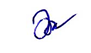  (ลงชื่อ)............................................ผู้บันทึกประชุม					                      (   นางสาวอรทัย   โฮตา   )เจ้าพนักงานธุรการชำนาญงาน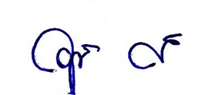 (ลงชื่อ)............... .............................ผู้ตรวจบันทึกประชุม					                    (   นายวุฒิกร  วิกรมโยธิน  )					      นักทรัพยากรบุคคลชำนาญการ รักษาราชการแทน      หัวหน้าฝ่ายธุรการ